Fiche descriptive de la formation« Chômage et précarité » / ISST de STRASBOURGDu dimanche 22 au vendredi 27 septembre 2024Population syndicale concernée :Responsables syndicaux, CNTPEP et mandatés IPR/IPT.Le contexte qui amène à faire le séminaire :Outiller au mandat et/ou à la responsabilité ;Les réformes de l’assurance chômage successives ainsi que France travail ont conduit modifier les règles d’assurance chômage mais aussi la finalité de cette assurance sociale. Cela a des conséquences sur le niveau de vie, la nature des emplois repris mais également sur la santé des privé.es d’emploi.Les objectifs du séminaire :L’objectif est d’appréhender les enjeux liés au changement de logique de l’assurance chômage qui ne permet plus désormais d’être un amortisseur social en cas de perte d’emploi. L’assurance chômage tend vers une logique assistancielle et répressive. Il est nécessaire d’apporter une réponse revendicative à ces attaques successives et systématiques contre les plus précaires. Les thèmes abordés :Chômage, précarité, sécurité sociale, santé, emploi.Les prérequis à cette formation :Connaissances de base requises en protection sociale – chômage. Objectif : À l’issue de la session, les stagiaires seront capables d’appréhender les différents aspects de l’assurance chômage : historique, revendications CGT, les différents systèmes de protection sociale (assurantiel / assistanciel), les mécanismes de financement ainsi que les futurs effets de la réforme France travail et d’assurance chômage. Il sera également question de comprendre de quelle manière l’assurance chômage a un effet direct  Évaluations prévues :Evaluation de la formation : thèmes abordés, clarté. Forme et durée de l’action de formation :En une seule fois, en plusieurs modules avec ou sans exercices de mise en œuvre entre les modules…Animatrice : Léa Walkowiak Intervenant.e.s : Fabienne Tournadre / Marie-Virginie Léon /Michael Zemmour /  Claire Vives/ Mathieu Grégoire/ Pierre Garnodier/ Antoine Véniat/ Régis Mezzasalma/ Léa WalkowiakDurée(s) selon la description ci-dessus : 5 joursDate(s) : du 23 au 27 septembre 2024Lieu : ISST de Strasbourg« Chômage et précarité » / ISST de STRASBOURGDu dimanche 22 au vendredi 27 septembre 2024Population syndicale concernée :Responsables syndicaux, CNTPEP et mandatés IPR/IPT.Le contexte qui amène à faire le séminaire :Outiller au mandat et/ou à la responsabilité ;Les réformes de l’assurance chômage successives ainsi que France travail ont conduit modifier les règles d’assurance chômage mais aussi la finalité de cette assurance sociale. Cela a des conséquences sur le niveau de vie, la nature des emplois repris mais également sur la santé des privé.es d’emploi.Les objectifs du séminaire :L’objectif est d’appréhender les enjeux liés au changement de logique de l’assurance chômage qui ne permet plus désormais d’être un amortisseur social en cas de perte d’emploi. L’assurance chômage tend vers une logique assistancielle et répressive. Il est nécessaire d’apporter une réponse revendicative à ces attaques successives et systématiques contre les plus précaires. Les thèmes abordés :Chômage, précarité, sécurité sociale, santé, emploi.Les prérequis à cette formation :Connaissances de base requises en protection sociale – chômage. Objectif : À l’issue de la session, les stagiaires seront capables d’appréhender les différents aspects de l’assurance chômage : historique, revendications CGT, les différents systèmes de protection sociale (assurantiel / assistanciel), les mécanismes de financement ainsi que les futurs effets de la réforme France travail et d’assurance chômage. Il sera également question de comprendre de quelle manière l’assurance chômage a un effet direct  Évaluations prévues :Evaluation de la formation : thèmes abordés, clarté. Forme et durée de l’action de formation :En une seule fois, en plusieurs modules avec ou sans exercices de mise en œuvre entre les modules…Animatrice : Léa Walkowiak Intervenant.e.s : Fabienne Tournadre / Marie-Virginie Léon /Michael Zemmour /  Claire Vives/ Mathieu Grégoire/ Pierre Garnodier/ Antoine Véniat/ Régis Mezzasalma/ Léa WalkowiakDurée(s) selon la description ci-dessus : 5 joursDate(s) : du 23 au 27 septembre 2024Lieu : ISST de Strasbourg« Chômage et précarité » / ISST de STRASBOURGDu dimanche 22 au vendredi 27 septembre 2024Population syndicale concernée :Responsables syndicaux, CNTPEP et mandatés IPR/IPT.Le contexte qui amène à faire le séminaire :Outiller au mandat et/ou à la responsabilité ;Les réformes de l’assurance chômage successives ainsi que France travail ont conduit modifier les règles d’assurance chômage mais aussi la finalité de cette assurance sociale. Cela a des conséquences sur le niveau de vie, la nature des emplois repris mais également sur la santé des privé.es d’emploi.Les objectifs du séminaire :L’objectif est d’appréhender les enjeux liés au changement de logique de l’assurance chômage qui ne permet plus désormais d’être un amortisseur social en cas de perte d’emploi. L’assurance chômage tend vers une logique assistancielle et répressive. Il est nécessaire d’apporter une réponse revendicative à ces attaques successives et systématiques contre les plus précaires. Les thèmes abordés :Chômage, précarité, sécurité sociale, santé, emploi.Les prérequis à cette formation :Connaissances de base requises en protection sociale – chômage. Objectif : À l’issue de la session, les stagiaires seront capables d’appréhender les différents aspects de l’assurance chômage : historique, revendications CGT, les différents systèmes de protection sociale (assurantiel / assistanciel), les mécanismes de financement ainsi que les futurs effets de la réforme France travail et d’assurance chômage. Il sera également question de comprendre de quelle manière l’assurance chômage a un effet direct  Évaluations prévues :Evaluation de la formation : thèmes abordés, clarté. Forme et durée de l’action de formation :En une seule fois, en plusieurs modules avec ou sans exercices de mise en œuvre entre les modules…Animatrice : Léa Walkowiak Intervenant.e.s : Fabienne Tournadre / Marie-Virginie Léon /Michael Zemmour /  Claire Vives/ Mathieu Grégoire/ Pierre Garnodier/ Antoine Véniat/ Régis Mezzasalma/ Léa WalkowiakDurée(s) selon la description ci-dessus : 5 joursDate(s) : du 23 au 27 septembre 2024Lieu : ISST de Strasbourg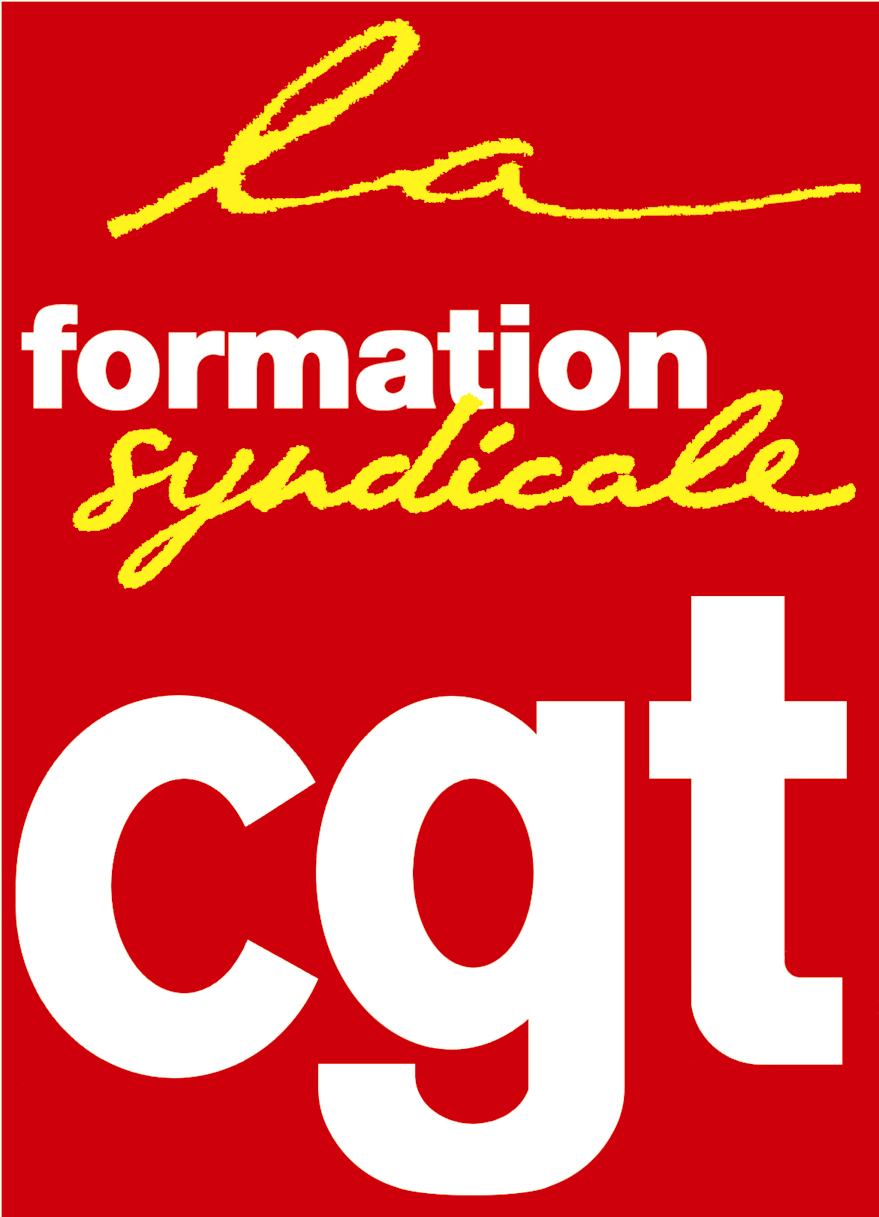 